Русская православная церковь                                                 Городецкая епархияЕПАРХИАЛЬНЫЙ ЭТАП международного конкурса детского творчества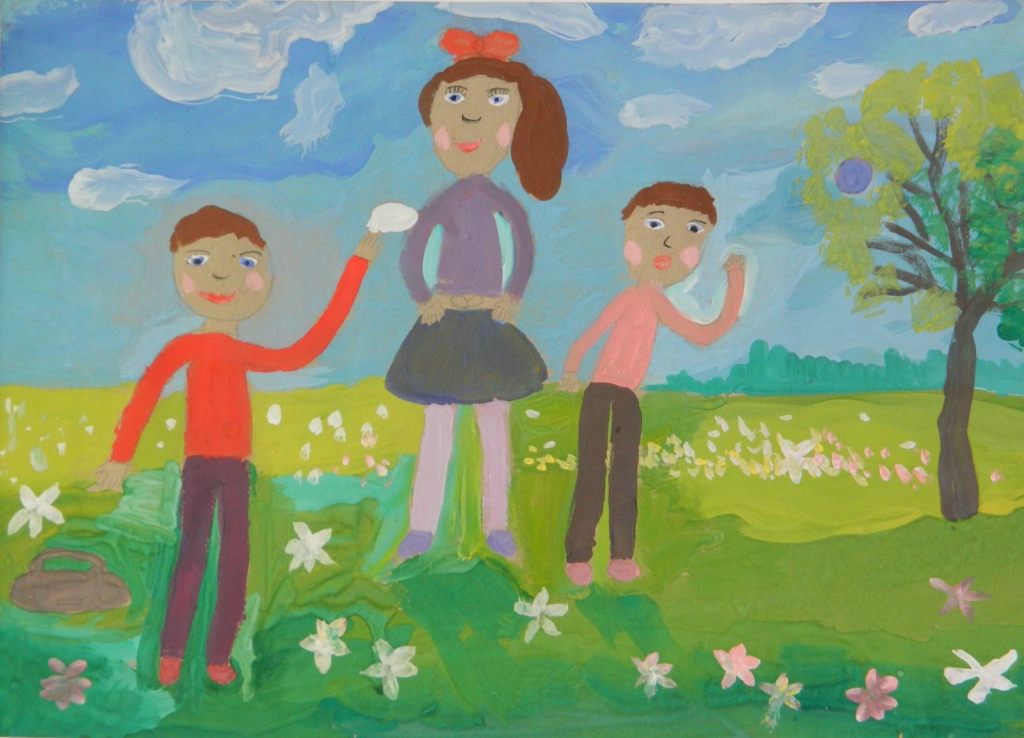 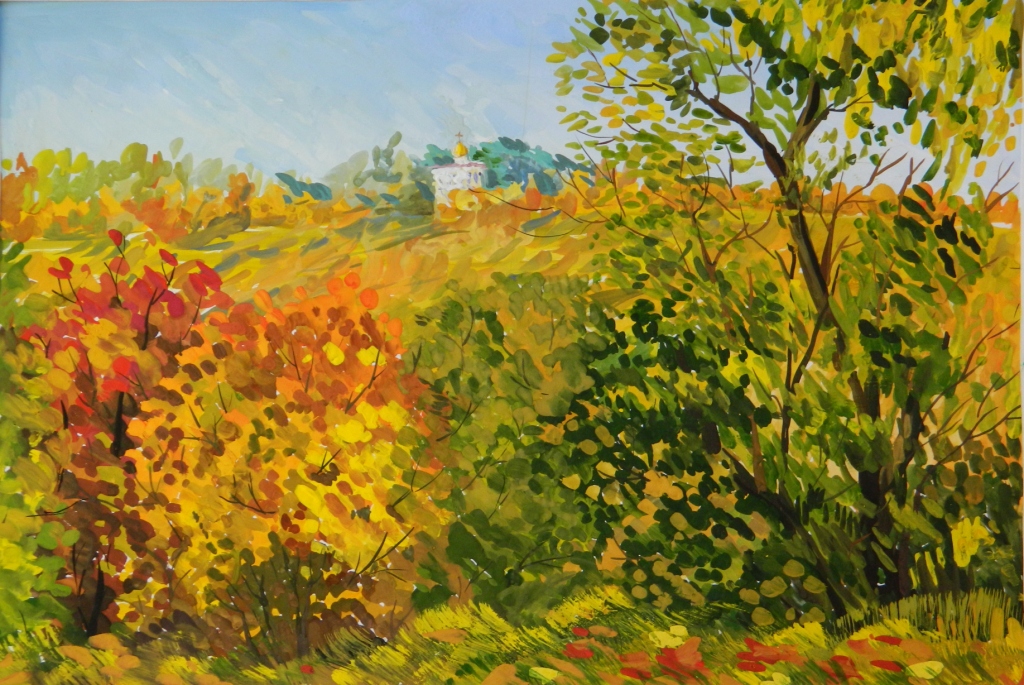 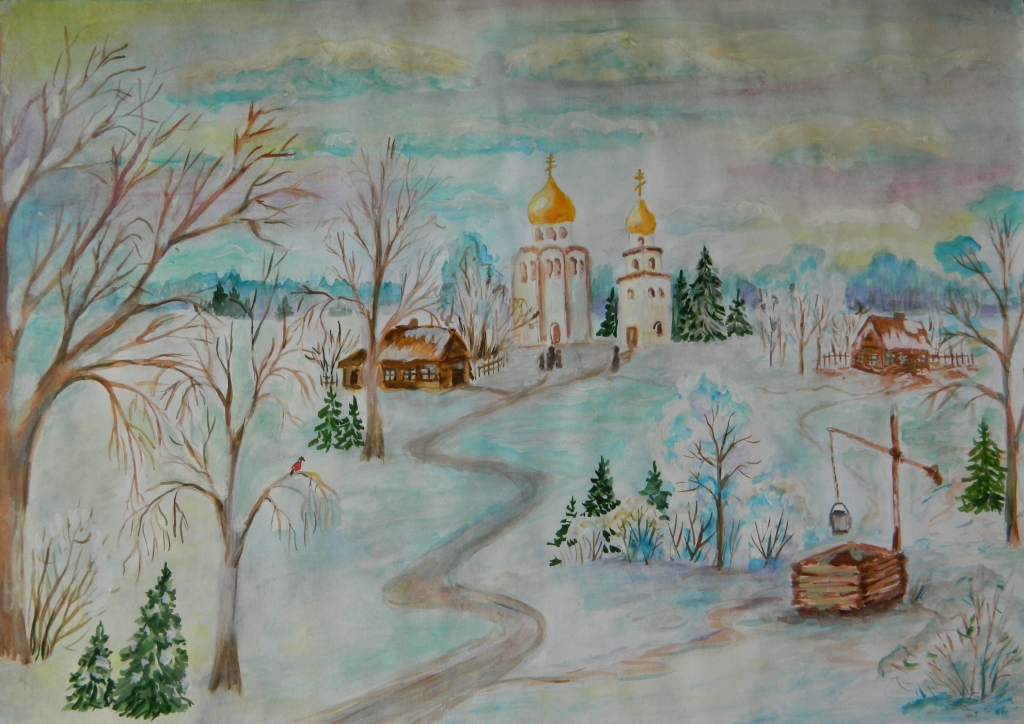 Свидетельство участникаВыдано: Любишиной АннеНазвание работы: «Богородица» Педагог: Горбачева Ольга ЕвгеньевнаРуководитель 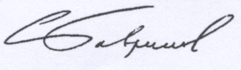 отдела культурыГородецкой епархии:                            / Головацкая Светлана Валерьевна                                                                                     2018 г.Русская православная церковьГородецкая епархияЕПАРХИАЛЬНЫЙ ЭТАП международного конкурса детского творчестваСвидетельство участникаВыдано: Шатовой АннеНазвание работы: «Храм Господень»Педагог: Горбачева Ольга ЕвгеньевнаРуководитель отдела культурыГородецкой епархии:                            / Головацкая Светлана Валерьевна                                                                                     2018 г.